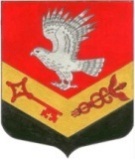 МУНИЦИПАЛЬНОЕ ОБРАЗОВАНИЕ«ЗАНЕВСКОЕ ГОРОДСКОЕ ПОСЕЛЕНИЕ»ВСЕВОЛОЖСКОГО МУНИЦИПАЛЬНОГО РАЙОНАЛЕНИНГРАДСКОЙ ОБЛАСТИСОВЕТ ДЕПУТАТОВ ЧЕТВЕРТОГО СОЗЫВАРЕШЕНИЕ20.12.2022 года     								      № 72 гп. Янино-1Об утверждении количественного состава и границ частей территорий МО «Заневское городское поселение», где осуществляют свою деятельность старосты и общественные советыВ соответствии с Федеральным законом от 06.10.2003 № 131-ФЗ «Об общих принципах организации местного самоуправления в Российской Федерации», областным законом от 28.12.2018 № 147-оз «О старостах сельских населенных пунктов Ленинградской области и содействии участию населения в осуществлении местного самоуправления в иных формах на частях территорий муниципальных образований Ленинградской области», Уставом муниципального образования «Заневское городское поселение» Всеволожского муниципального района Ленинградской области совет депутатов принял РЕШЕНИЕ:1. Утвердить количественный состав старост и членов общественного совета для сельских населенных пунктов муниципального образования «Заневское городское поселение» Всеволожского муниципального района Ленинградской области согласно приложению 1.2. Утвердить границы частей территорий муниципального образования «Заневское городское поселение» Всеволожского муниципального района Ленинградской области, где осуществляют свою деятельность старосты и общественные советы, согласно приложению 2.3. Утвердить список депутатов совета депутатов муниципального образования «Заневское городское поселение» Всеволожского муниципального района Ленинградской области, уполномоченных участвовать в избрании старост и членов общественных советов, согласно приложению 3.4. Признать утратившими силу решение совета депутатов МО «Заневское городское поселение» от 24.08.2021 № 44 «Об утверждении количественного состава и границ частей территорий МО «Заневское городское поселение», где осуществляют свою деятельность старосты и общественные советы».5. Настоящее решение вступает в силу после его опубликования в газете «Заневский вестник».6. Контроль за исполнением решения возложить на постоянно действующую депутатскую комиссию по вопросам местного самоуправления, предпринимательству и бизнесу, законности и правопорядку.Глава муниципального образования			 	В.Е. Кондратьев Приложение 1 к решениюот  20.12.2022 года № 72 Количественный состав старост и членов общественного совета для сельских населенных пунктов муниципального образования «Заневское городское поселение»Всеволожского муниципального района Ленинградской областиПриложение 2 к решениюот  20.12.2022 года № 72 Границы частей территорий муниципального образования «Заневское городское поселение»Всеволожского муниципального района Ленинградской области,где осуществляют свою деятельность старосты и общественные советыПриложение 3 к решениюот  20.12.2022 года № 72 Список депутатов совета депутатовмуниципального образования «Заневское городское поселение»Всеволожского муниципального района Ленинградской области, уполномоченных участвовать в избрании старости членов общественных советов № п/пНаименование сельских населенных пунктов, в границах которых осуществляет свою деятельность староста, общественный совет (описание границ)Количество членов общественного совета, старост1.д. Новосергиевка1 староста2.д. Хирвости 1 староста 3.д. Заневка 3 члена общественного совета4.д. Суоранда7 членов общественного совета 5.д. Янино-2 5 членов общественного совета№Наименование населенного пунктаГраницы территорий населенного пункта1.д. Заневкав границах домов: д. 48, д. 502.д. Заневкав границах домов: ул. Ладожская д. 1-29, 38, 56а, 61, 63, 63а, 68, 77, 81, 84, 85, 86, 95б, 96, 98-135, 141а, ул. Питерская3.д. Заневкав границах домов: д.1-46, 48а, 48б, 49, 49б, 49а, 51, 53, 56, 56а, 57, 58, 59, 59в, 60, 61, 62, 62а, 80, 104, 131, 133, 134, 144, ул. Заневский пост, Яблоновский переулок4.д. Суоранда в границах домов: ул. Новый карьер д. 1, 1а, 5стр5, ул. Ржавского 1, 1а, 1б, 1в, 2а, 3, 3а, 3в, 5, 5в, 7, 7а, 7б, 7в, 8, 9, 11, 165.д. Суорандав границах домов: ул. Новая 1а, 1б, 1в, 2, 20, 21, 23, 3, 5, 6, 6/3, 7, 8, 9, 1, 10, 11, 12, 13, 14, 15, 16, 17, 17а, 17б, 18, 196.д. Суорандав границах домов: ул. Школьная 10, 11, 11а, 12, 13, 14, 16, 1а, 2, 3, 3а, 5, 5а, 5б, 5в, 5Д, 5Ж, 6, 7, 8, 97.д. Суорандав границах домов: ул. Центральная 1, 10, 11, 12, 13, 14, 15, 16, 17, 18, 19, 2, 20, 21, 22, 24, 26, 28, 28а, 3, 30, 32, 4, 5, 6, 7, 8, 9, зд2б/1, стр2б, ул. Ржавского 12, 13, 14б, 158.д. Суорандав границах домов: ул. Подгорная 1, 10, 11, 12, 13, 15, 17, 18, 19, 2, 22, 26, 3, 4, 4а, 5, 6,6а,7,8,9, ул. Средняя 10, 12, 14, 16, 18, 1б, 2, 20, 22, 24, 24а, 26, 28, 29, 3, 30а, 30б, 32, 4, 5, 6, 8, ул. Ржавского 3б, 17, 18а, 19, 20, 21, 21а, 23, 259.д. Суорандав границах домов: ул. Нагорная д. 10, 12, 14, 16, 16в, 2, 25а, 34, 4, 6, 8. ул. Ржавского 2, 2б, 4, 4а, 6, 8, 10, 12, 16, 25а, 27, 29, 31, 33, 35, 37, 39, 41, 43, 43а, 4510.д. Суорандав границах домов: ул. Рабочая 1, 10, 11, 12, 13, 13а, 13б, 13в, 14, 15, 16а, 18, 18а, 18б, 1а, 1б, 2, 20, 20а, 22, 3, 4, 5, 6, 6а, 7, 8, 9а, 18А, ул. Строителей 17стр17, 19соор1, 19стр1, 19стр2, 19стр3, 19стр4, 19стр5, 19стр6, 20стр1, зд19а11д. Янино-2в границах домов: ул. Рябиновая (полностью, включая многоквартирный дом)12.д. Янино-2в границах домов: пер. Красивый (полностью), пер. Южный (полностью), пер. Северный (полностью), пер. Восточный (полностью), ул. Стародеревенская (полностью), ул. Красногорская (полностью)13.д. Янино-2в границах домов: ул. Генерала Антонова (полностью), ул. Солнечная (полностью), пер. Западный (полностью), пер. Грушевый (полностью), ул. Виноградная (полностью), ул. Абрикосовая (полностью), ул. Садовая (полностью)14.д. Янино-2в границах домов: пер Средний (полностью), пер. Большой (полностью), ул. Новая (полностью), ул. Крымская 2, 2А, 3, 4, 6, 7, 8 , 9, 10, 11, 12, 13, 14, 15, 17, 19, 21, 23, 25, 27, пер. Малый (полностью), ул. Раздельная (полностью)15.д. Янино-2в границах домов: ул. Объездная (полностью) ул. Короткая (полностью), ул. Холмистая (полностью), ул. Крымская 16, 18, 22, 29, 3316.д. Новосергиевкад. Новосергиевка (полностью)17.д. Хирвостид. Хирвости (полностью)Кондратьев Вячеслав ЕвгеньевичАлексеев Вячеслав ВикторовичДенисова Юлия АлександровнаЗахаркина Татьяна ВладимировнаЗюзин Анатолий БорисовичКирсанова Анна ДемьяновнаКудинов Дмитрий АлексеевичМашенцев Анатолий ПетровичМолчанова Роза ФавилевнаПеров Евгений ВасильевичСветличный Сергей Васильевич Соловьев Игорь Юрьевич Сорокин Георгий Джанович Струк Сергей АлександровичФедорова Руфина ЕвгеньевнаШинкаренко Георгий ВалерьевичЮпатов Андрей Владимирович